MATCH THE NUMERAL WITH THE NUMBER OF OBJECTS: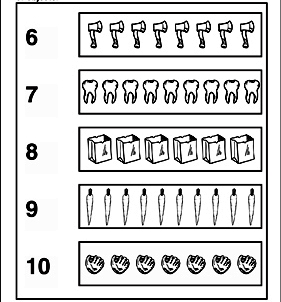 